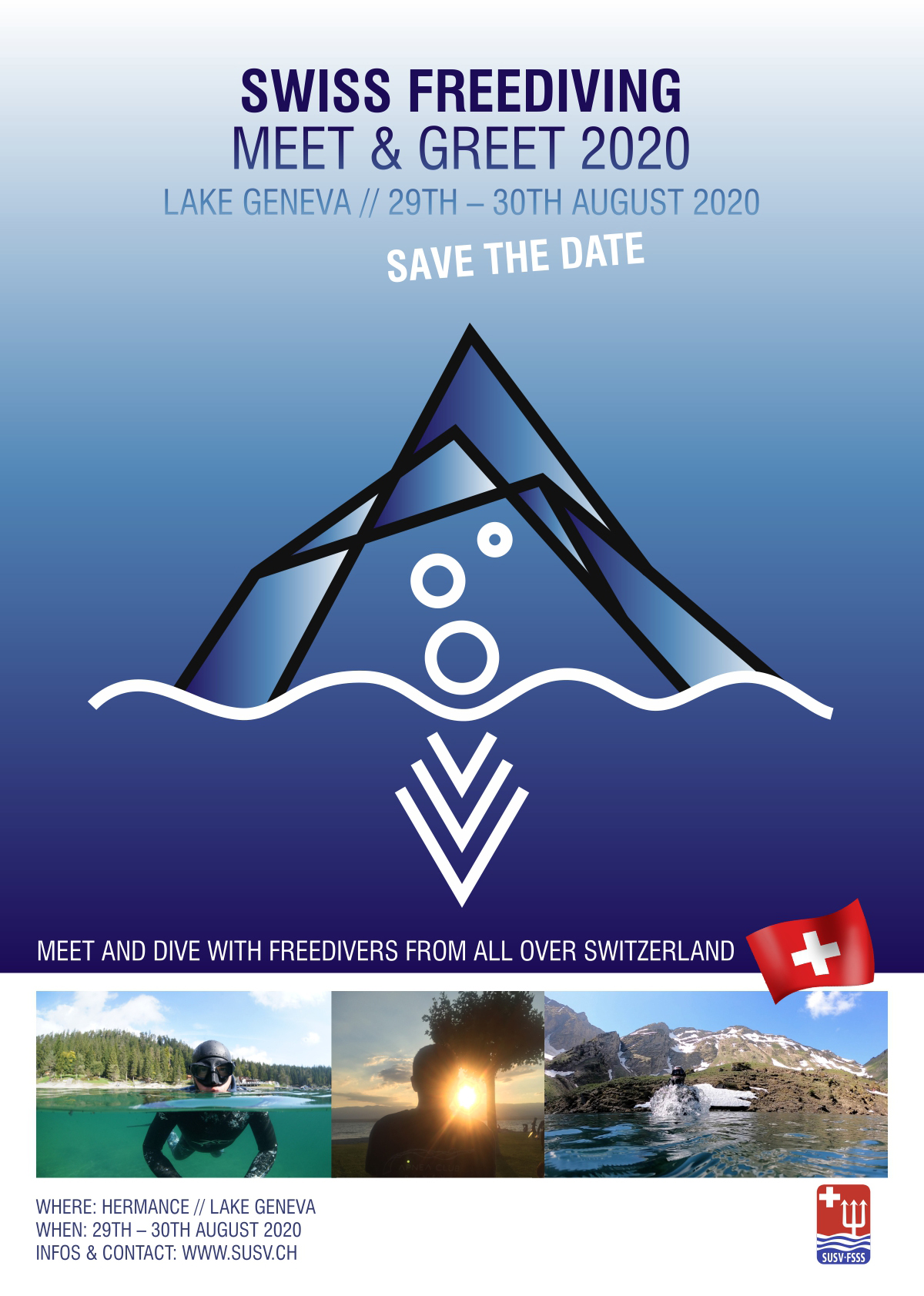 Inscription Samedi, 29. 08. 2020 / Dimanche, 30. 08.  2020Nom	Prénom	FSSS – No de membre	E-Mail	Téléphon	Freediving Level / Certification	Evénement du soir (max. 30 persones)Samedi 29. 08. 2020Nom	Prénom	FSSS – No de membre	E-Mail	Téléphon	Freediving Level / Certification	Remplissez et envoyez-le : admin@susv.ch